附件2 网上报名缴费指南中国教育学会网站http://www.cse.edu.cn为唯一报名、缴费网站。一、网上报名在首页滚动图片下面，找到“会议/培训报名”并点击进去查看“地理教学专业委员会2019年综合学术年会”→点击通知标题右侧蓝色按钮“我要报名”。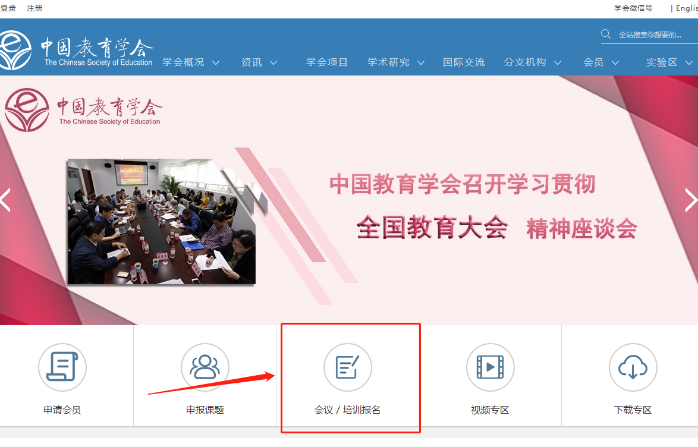 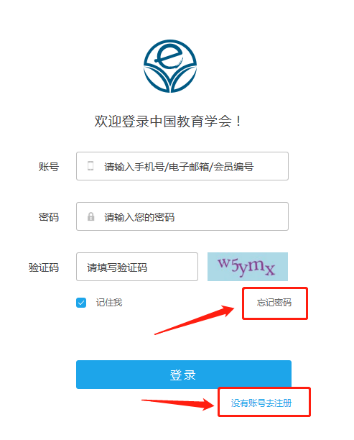 报名时，如果已注册中国教育学会的普通用户，可使用以前的账号报名。新用户，请如上右图所示，点击“没有账号去注册”，注册为“普通用户”。如下图所示。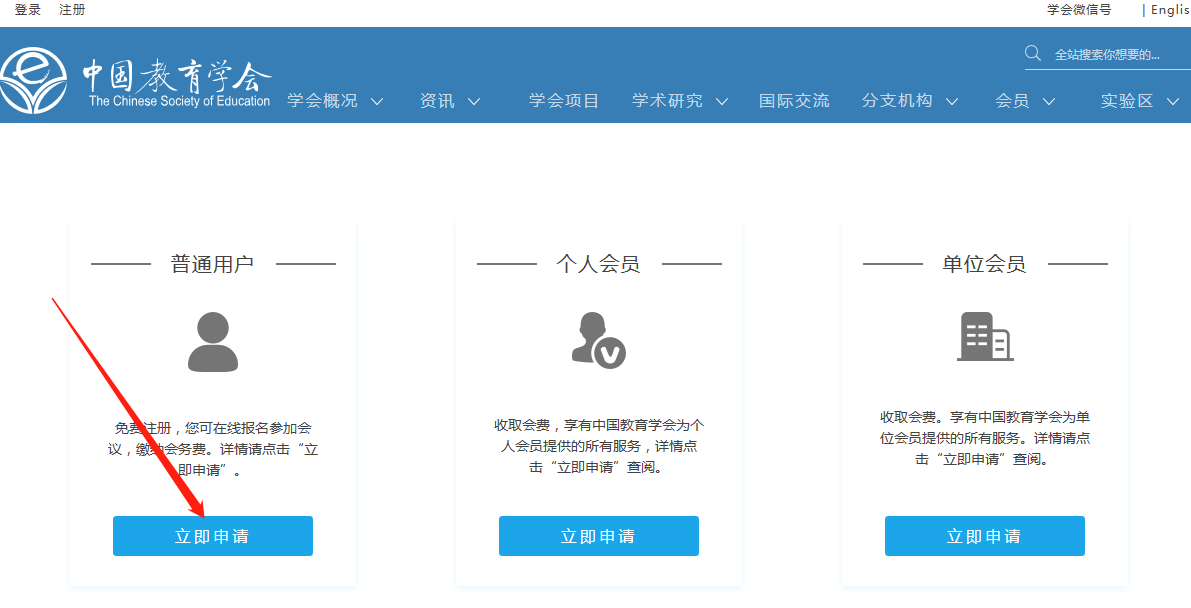 使用360、QQ浏览器在网站注册、会议报名时，请转换为“极速模式”。如右图所示。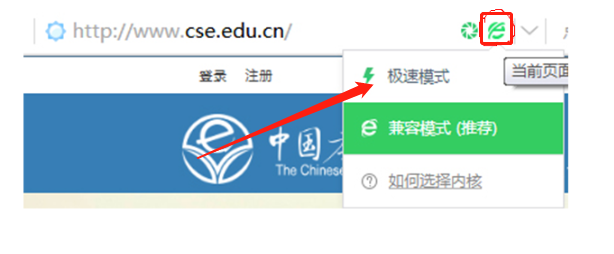 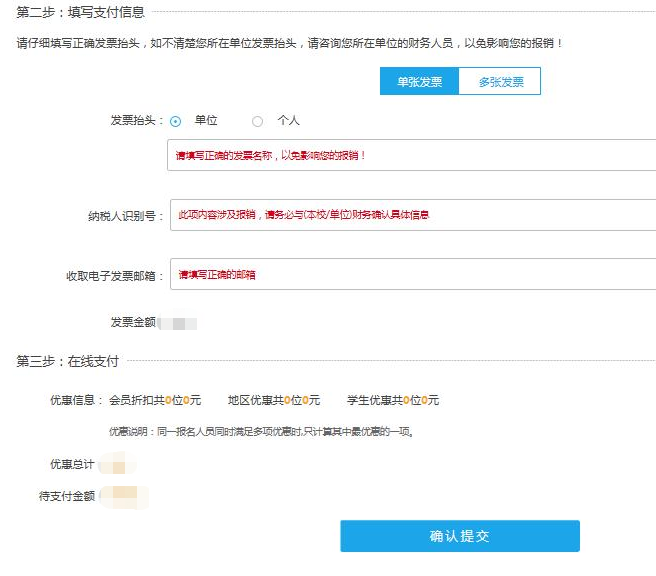 填写发票信息时，务必正确填写“单位名称”与“税号”。缴款人务必正确填写接收收取电子发票邮箱（请见上图）。如多位参会人员合并在一个订单中缴费，电子发票仅发送给收取电子发票邮箱。建议使用126，163，qq等电子信箱，部分高校电子信箱安全等级较高，经常发生电子发票被拦截的情况。二、网上缴费在支付前，请务必核对自己填写的信息，以免影响会议报名及后续的发票报销。在未完成支付前，可以修改订单、删除订单。已报名但未完成网上缴费，系统设定不接受已报名者的重复报名。请至“个人中心”－“订单管理”－“未完成订单”查找订单，重新完成网上支付。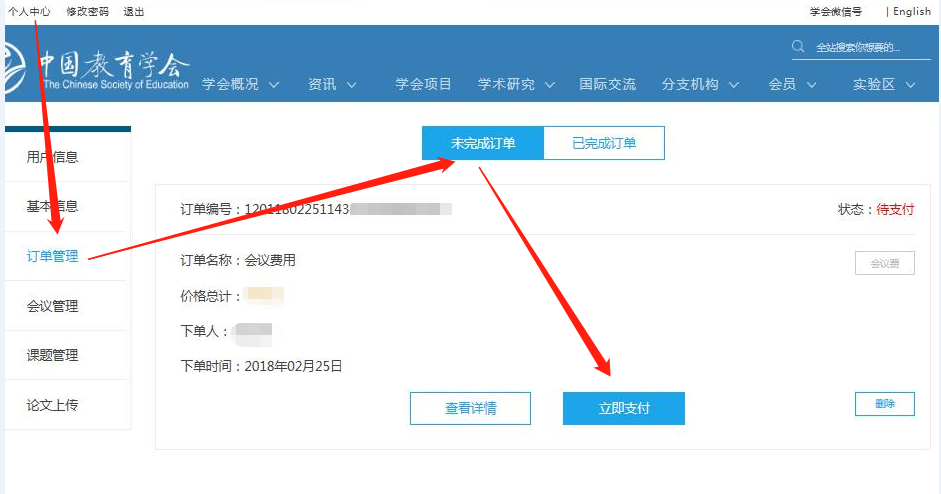 缴费成功后，可在“个人中心”－“订单管理”－“已完成订单”处看到缴费完成情况。支付完成后，无法修改或删除订单。如因故无法参加，可联系地理教学专业委员会秘书处退款，在会议结束后办理退款事宜。支付完成后，发现个人信息有误，请将“个人所填写的错误信息”与“需要更正的正确信息”一并，发送至联系人王伟栋，电子邮箱：13260512386@163.com。三、电子发票电子发票仅发送至会议代表在网上报名时填写的收取电子发票邮箱。请见下图。如未收到电子发票，可以被拦截在其他收件箱。如下图所示。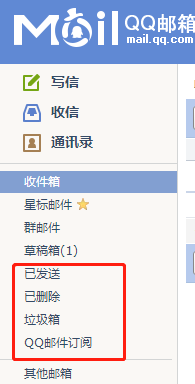 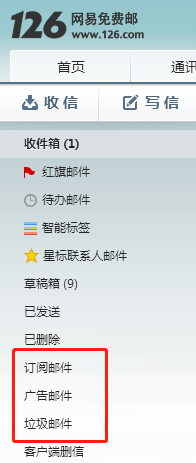 部分高校电子信箱安全等级较高，还可能被单独拦截至反垃圾网关。如下图。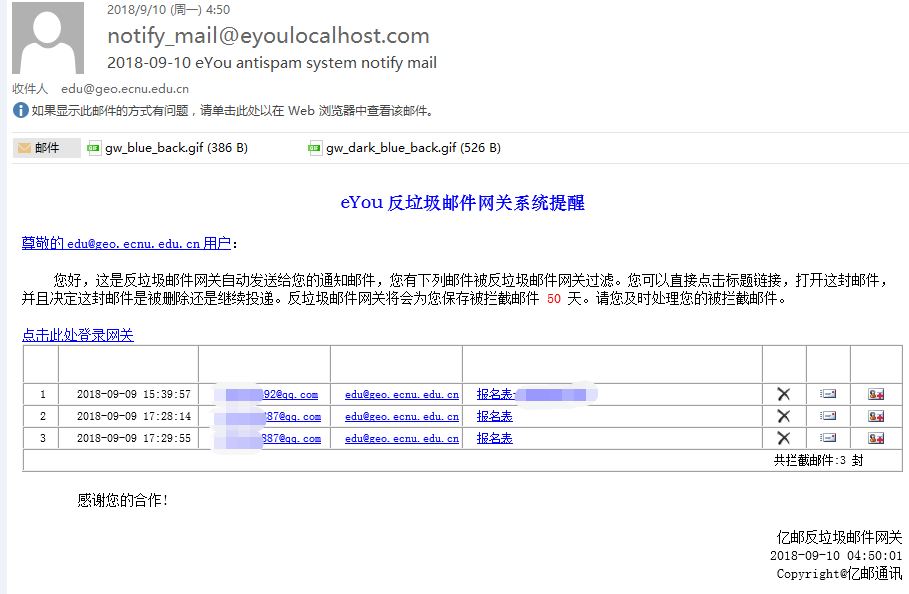 